OVERVIEW The Course Catalog defines data such as effective date, status (Active/Inactive), minimum/maximum units, grading basis, repeat-for-credit rules, course topics (if applicable), topic-repeatability-for-credit rules, and components.Most units do not make changes to the Course Catalog, but they do consult it to find out important details.WHERE AND WHAT TO LOOK FOR PeopleSoft navigation: Main Menu Curriculum Management Course Catalog Course CatalogCourse versus Class The word "course" is used to identify a common topic or subject area. Each course will have class sections built that will share the course number (i.e., BIO 181). The word "class" is used to identify the days/times that a specific course meets during a term. Class details are limited to the parameters set at the course level. Course Catalog Pages (These appear as tabs near the top of the PeopleSoft page.)Catalog Data pageOfferings pageComponents pageCatalog Data —Areas of InterestEffective Date Status Min/Max Units Grading Basis Repeat-for-Credit Rules Course Attributes Includes whether the class is permitted to be cross-listed or co-convened. This is important if you are planning a combined section.Course Topics Repeat for CreditClick Repeat for Credit to see if a topic may be repeated. The repeats must fit within the parameters set at the course level. For example, if the course allows 6 total units and 6 total completions, including multiple enrollments in a term, then the Topic Repeat rules cannot exceed these limits.Offerings —Areas of InterestPrerequisites and Co-requisitesCampusTerm typically offeredComponents —Areas of InterestLists components of a course, such as:LectureZero-unit labs and fieldworkCatalog Data Screen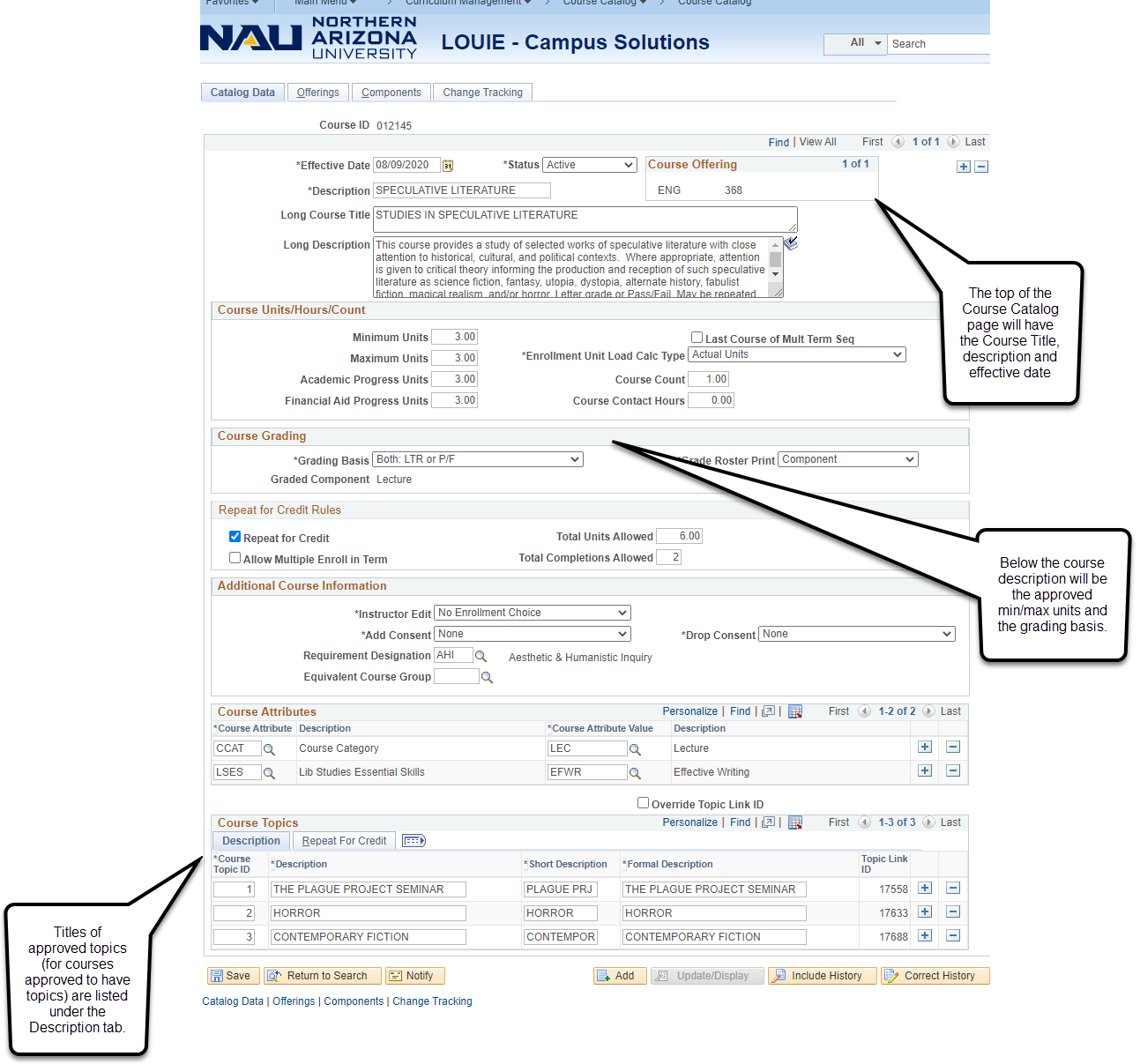 Catalog Data Screen Showing History and Effective DatesWhen you click Include History or Correct History you can see all the Catalog changes made to a course, since NAU deployed PeopleSoft. These might include a change of Prefix, Course Number, Grading Basis, Active/Inactive, Number of Units...and more. The Effective Date (found at left) tells you when that change(s) became effective.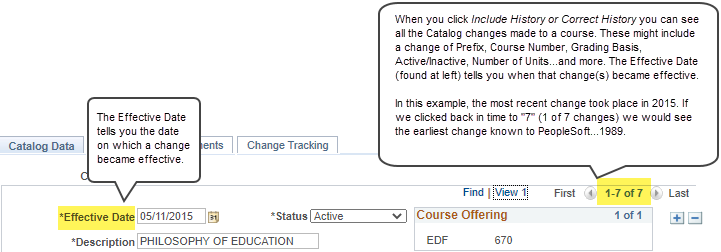 Not all users will need to research past changes. For more details about this feature, see Catalog Data Screen—Details Related to History and Effective Dates, at the end of this document.Catalog Data Screen Showing If a Class May Be Combined (Cross-listed or Co-convened)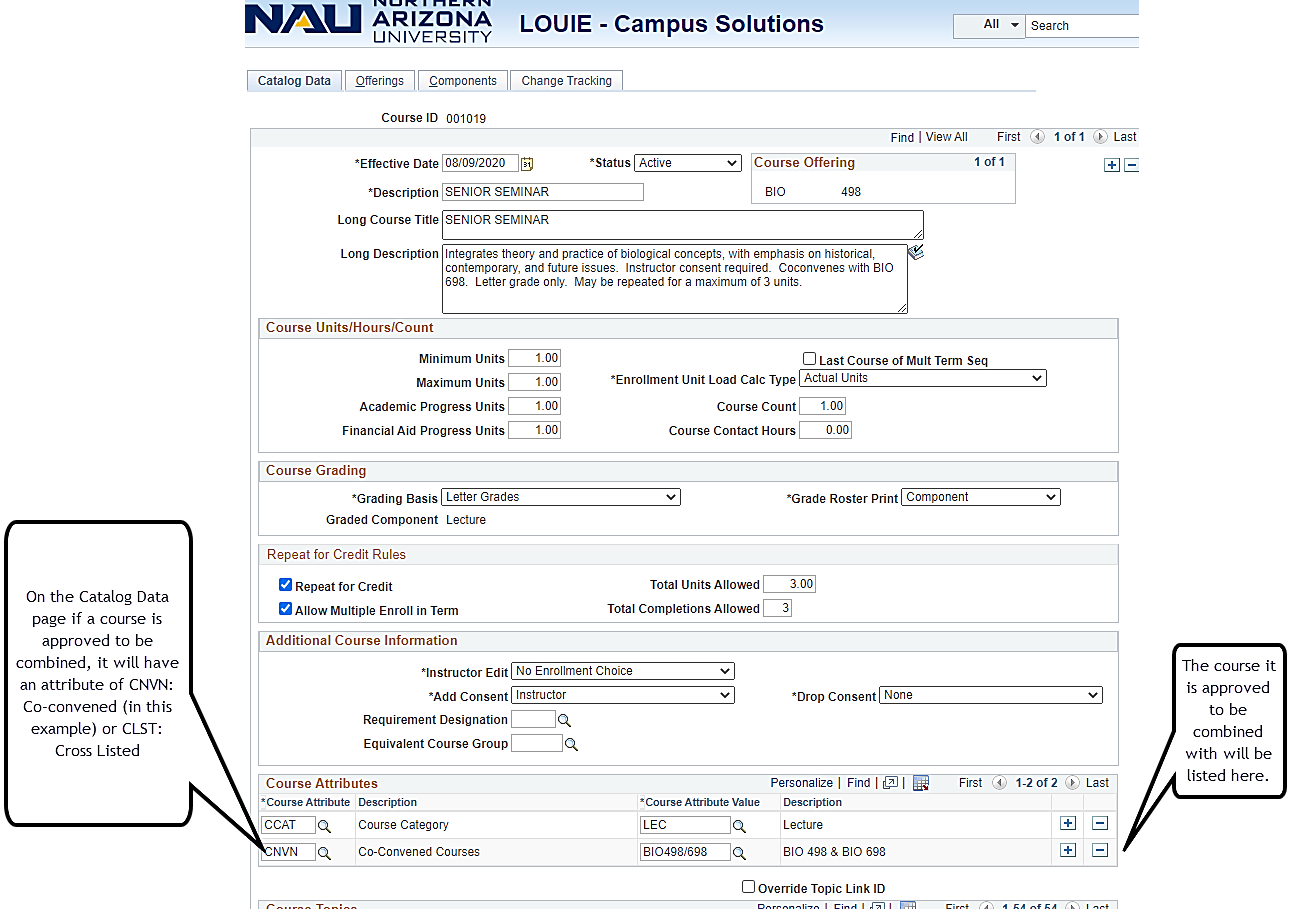 Catalog Data Screen Showing If a Class May Be Repeated for Credit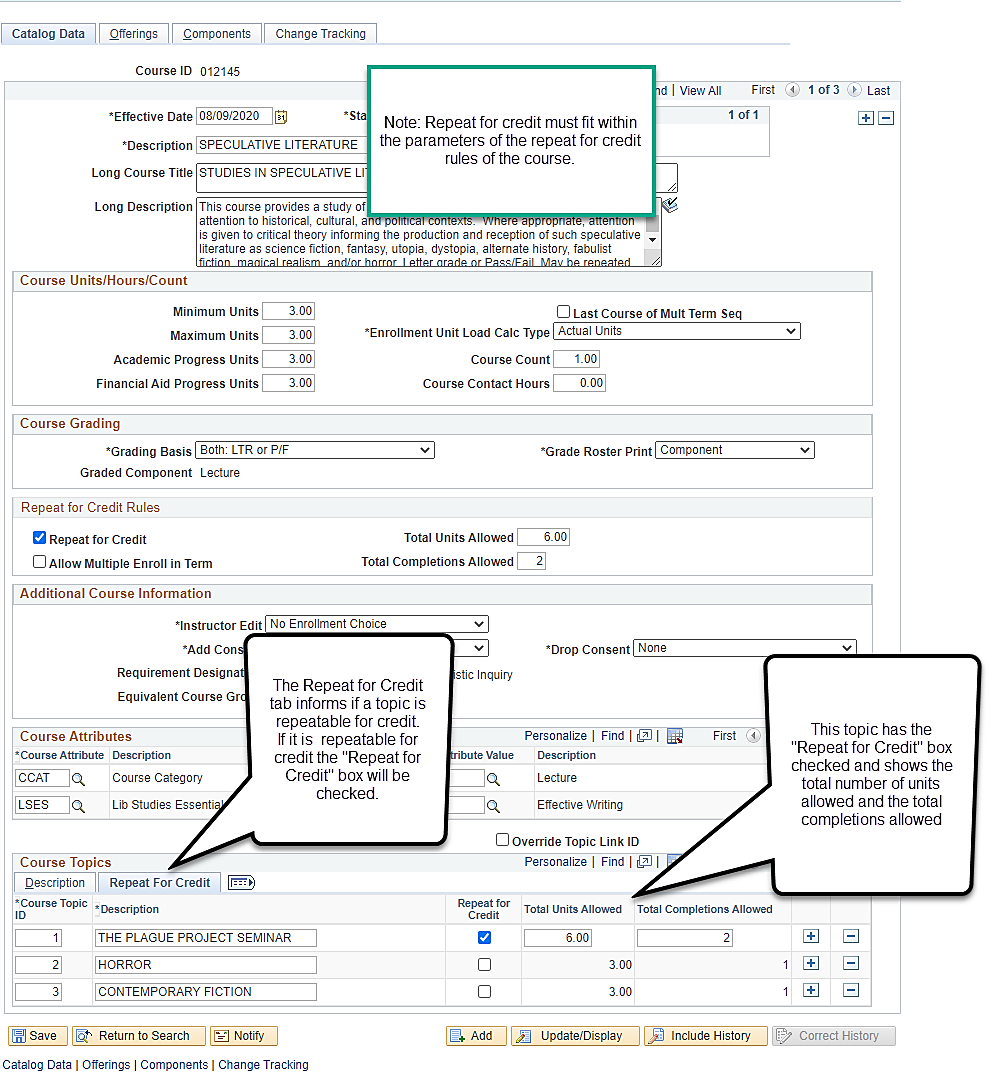 Catalog Data Screen Showing If a Class Has Pre-Requisites or Co-requisites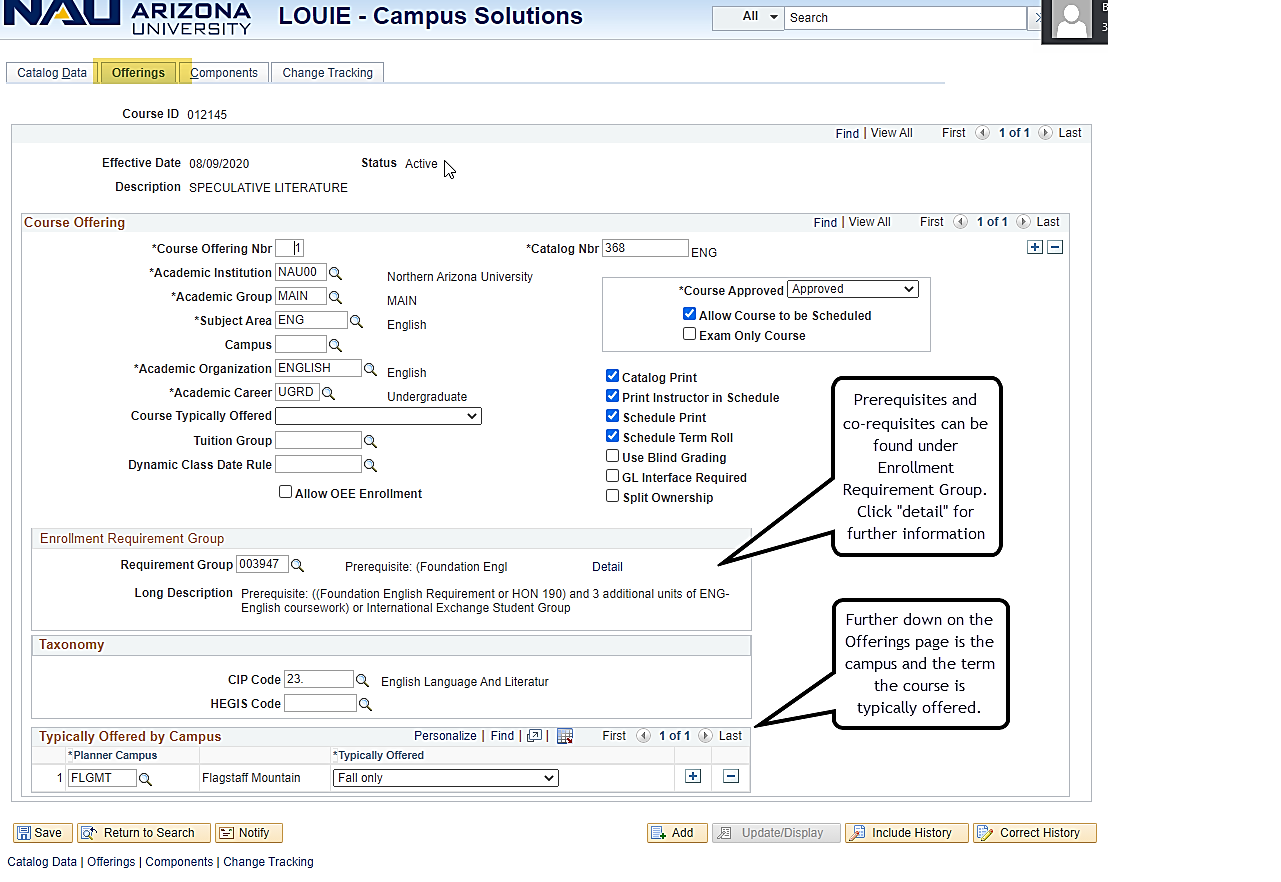 Catalog Component Screen 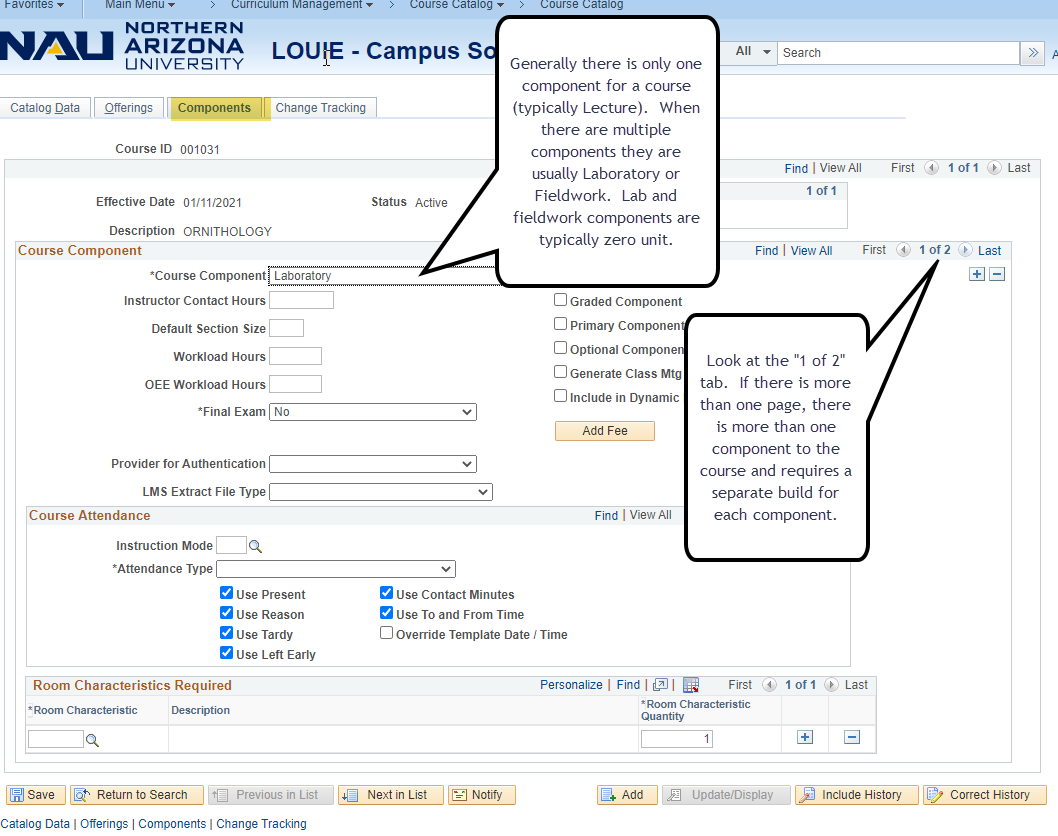 Catalog Data Screen—Details Related to History and Effective Dates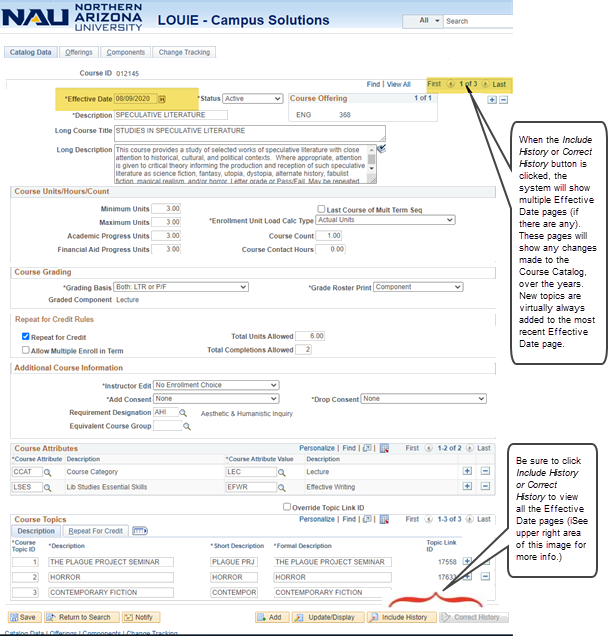 You can specify Include History or Correct History from either 
the main Course Catalog Search area…or from inside your search result.From the Main Course Catalog Search Area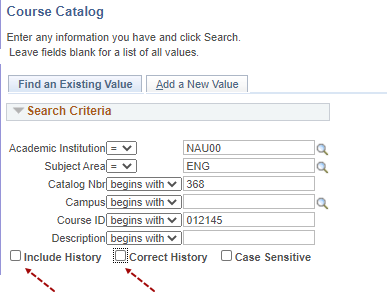 From Inside Your Search Result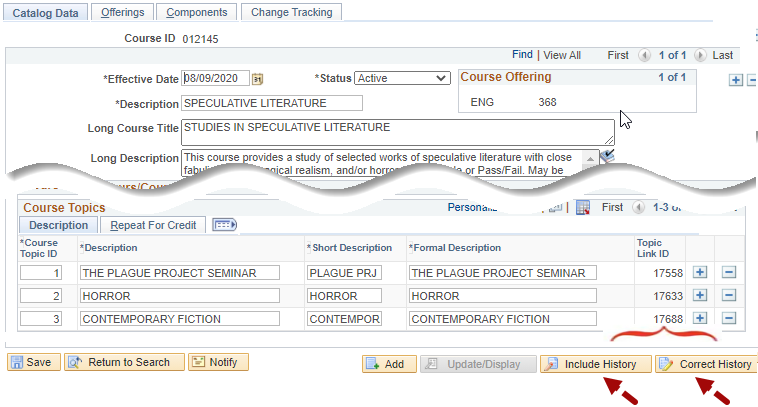 